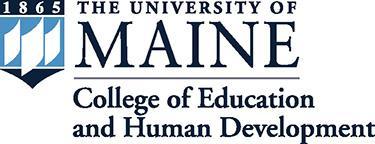 Special Education: Four Year Course OfferingSpring 2022Summer 2022Fall 2022SED 302: Adapting Instruction for Students with Disabilities (campus)3 online sections available SED 500: Adapting Instruction for Students with DisabilitiesSED 302: Adapting Instruction for Students with Disabilities (campus)3 sections available SED 500: Adapting Instruction for Students with DisabilitiesSED 514: Leadership, advocacy and public policy in ECI (EI)SED 500: Adapting Instruction for Students with DisabilitiesSED 513: Individualized Practicum (EI)SED 516: Collaborative Consultation in Early Childhood (EI)SED 511: Planning Inclusive Early Childhood Programs and Environments (EI)SED 515: Family-guided early childhood intervention (EI)SED 520: Law and Policy Affecting Individuals with Disabilities (HI; LI)SED 520: Law and Policy Affecting Individuals with Disabilities (HI; LI)SED 516: Collaborative Consultation in Early Childhood (EI)SEI 524: Supporting play and social-emotional development for young children (EI)SED 528: Educational Methods for Students with Autism (LI)SED 517: Serving infants & toddlers in natural environments (EI)SED 532: Behavior Management and Intervention (HI)SED 532: Behavior Management and Intervention (HI)SED 520: Law and Policy Affecting Individuals with Disabilities (HI; LI)SED 543: Program Planning and Curriculum Access (HI; LI)SED 543: Program Planning and Curriculum Access (HI; LI)SED 529: Language Development and Literacy for Diverse Young LearnersSED 563: Positive Behavior Support for Students with Autism Spectrum Disorders (LI)SED 545: Intervention for Reading Difficulties (HI; LI)SED 532: Behavior Management and Intervention (HI)SED 564: Universal Design for Learning and Assistive Technology in Pre-K-12 Classrooms (HI; LI)2 sections availableSED 553: Assessment in Special Education I (HI)SED 536: Instructional Strategies for Students with Severe Disabilities (LI)SED 566: Executive FunctioningSED 581: Response to Intervention for Behavior: School-wide PreventionSED 544: Math Methods in Special Education (HI)SED 583: Response to Intervention for Behavior: Individualized InterventionsSED 585: Social Communication for Students with Autism Spectrum DisordersSED 546: Writing Interventions for Students with Disabilities (HI)SED 630: Internship in Special Education AdministrationSED 587: Collaborations and Transitions for Special Educators SED 553: Assessment in Special Education I (HI)SED 605: Seminar in Special Education: Critical Issues SED 587: Collaborations and Transitions for Special Educators (HI; LI)2 sections availableSED 610: Internship in Special Education Teaching (HI; LI)SED 582: Response to Intervention for Behavior: Targeted InterventionSED 655: Interdisciplinary project in early intervention (EI)SED 598:  Strategies for Culturally and Linguistically Diverse Students with DisabilitiesSED 598: Interactions and interventions for working with young children with an autism spectrum disorderSED 605: Seminar in Special Education: Critical Issues (EI; HI; LI)SED 556: Assessment in Special Education II: Students with Autism Spectrum Disorders and Severe Disabilities (LI)SED 610: Internship in Special Education Teaching (HI; LI)ED 625: MACM InternshipSED 625: MACM InternshipSpring 2023Summer 2023Fall 2023SED 302: Adapting Instruction for Students with Disabilities (campus)SED 500: Adapting Instruction for Students with DisabilitiesSED 302: Adapting Instruction for Students with Disabilities (campus)SED 500: Adapting Instruction for Students with DisabilitiesSED 514: Leadership, advocacy and public policy in ECI (EI)SED 500: Adapting Instruction for Students with DisabilitiesSED 505: Diversity of Development in Childhood (EI)SED 515: Family-guided early childhood intervention (EI)SED 505: Diversity of Development in Childhood (EI)SED 513: Individualized Practicum (EI)SED 516: Collaborative Consultation in Early Childhood (EI)SED 511: Planning Inclusive Early Childhood Programs and Environments (EI)SED 516: Collaborative Consultation in Early Childhood (EI)SED 520: Law and Policy Affecting Individuals with Disabilities (HI; LI)SED 520: Law and Policy Affecting Individuals with Disabilities (HI; LI)SED 517: Serving infants & toddlers in natural environments (EI)SEI 524:  Supporting play and social-emotional development for young children (EI)SED 528: Educational Methods for Students with Autism (LI)SED 520: Law and Policy Affecting Individuals with Disabilities (HI; LI)SED 532: Behavior Management and Intervention (HI)SED 532: Behavior Management and Intervention (HI)SED 532: Behavior Management and Intervention (HI)SED 543: Program Planning and Curriculum Access (HI; LI)SED 543: Program Planning and Curriculum Access (HI; LI)SED 536: Instructional Strategies for Students with Severe Disabilities (LI)SED 563: Positive Behavior Support for Students with Autism Spectrum Disorders (LI)SED 545: Intervention for Reading Difficulties (HI; LI)SED 544: Math Methods in Special Education (HI)SED 564: Universal Design for Learning and Assistive Technology in Pre-K-12 Classrooms (HI; LI)2 sections availableSED 553: Assessment in Special Education I (HI)SED 546: Writing Interventions for Students with Disabilities (HI)SED 566: Executive FunctioningSED 581: Response to Intervention for Behavior: School-wide PreventionSED 553: Assessment in Special Education I (HI)SED 583: Response to Intervention for Behavior: Individualized InterventionsSED 585: Social Communication for Students with Autism Spectrum DisordersSED 556: Assessment in Special Education II: Students with Autism Spectrum Disorders and Severe Disabilities (LI)SED 630: Internship in Special Education AdministrationSED 605: Seminar in Special Education: Critical Issues (EI; HI; LI)SED 582: Response to Intervention for Behavior: Targeted InterventionSED 610: Internship in Special Education Teaching (HI; LI)SED 605: Seminar in Special Education: Critical Issues (EI; HI; LI)SED 655: Interdisciplinary project in early intervention (EI)SED 610: Internship in Special Education Teaching (HI; L)ISED 598: Interactions and interventions for working with young children with an  autism spectrum disorderSED 655: Graduate Project in Early Intervention (EI)SED 587: Collaborations and Transitions for Special EducatorsEAD 651: Organizational Behavior in EducationSED 598:  Strategies for Culturally and Linguistically Diverse Students with DisabilitiesED 625: MACM InternshipSED 587: Collaborations and Transitions for Special EducatorsED 625: MACM InternshipSpring 2024Summer 2024Fall 2024SED 302: Adapting Instruction for Students with Disabilities (campus)SED 500: Adapting Instruction for Students with DisabilitiesSED 302: Adapting Instruction for Students with Disabilities (campus)SED 500: Adapting Instruction for Students with DisabilitiesSED 516: Collaborative Consultation in Early Childhood (EI)SED 500: Adapting Instruction for Students with DisabilitiesSED 506: Assessment and Program Planning in Early Childhood (EI)SED 520: Law and Policy Affecting Individuals with Disabilities (HI; LI)SED 505: Diversity of Development in Childhood (EI)SED 513: Individualized Practicum (EI)SEI 524:  Supporting play and social-emotional development for young children (EI)SED 506: Assessment and Program Planning in Early Childhood (EI)SED 514: Administration and Public Policy for Early Childhood Programs (EI)SED 532: Behavior Management and Intervention (HI)SED 514: Administration and Public Policy for Early Childhood Programs (EI)SED 517: Servings Infants and Toddlers in Natural Environments (EI)SED 543: Program Planning and Curriculum Access (HI; LI)SED 520: Law and Policy Affecting Individuals with Disabilities (HI; LI)SED 520: Law and Policy Affecting Individuals with Disabilities (HI; LI)SED 563: Positive Behavior Support for Students with Autism Spectrum Disorders (LI)SED 528: Educational Methods for Students with Autism (LI)SED 532: Behavior Management and Intervention (HI)SED 564: Universal Design for Learning and Assistive Technology in Pre-K-12 Classrooms (HI; LI)2 sections availableSED 532: Behavior Management and Intervention (HI)SED 536: Instructional Strategies for Students with Severe Disabilities (LI)SED 566: Executive FunctioningSED 543: Program Planning and Curriculum Access (HI; LI)SED 544: Math Methods in Special Education (HI)SED 583: Response to Intervention for Behavior: Individualized InterventionsSED 545: Intervention for Reading Difficulties (HI; LI)SED 546: Writing Interventions for Students with Disabilities (HI)SED 630: Internship in Special Education AdministrationSED 553: Assessment in Special Education I (HI)SED 553: Assessment in Special Education I (HI)SED 581: Response to Intervention for Behavior: School-wide PreventionSED 582: Response to Intervention for Behavior: Targeted InterventionSED 585: Social Communication for Students with Autism Spectrum DisordersSED 587: Collaborations and Transitions for Special Educators (HI; LI)SED 605: Seminar in Special Education: Critical Issues (EI; HI; LI)SED 605: Seminar in Special Education: Critical Issues (EI; HI; LI)SED 610: Internship in Special Education Teaching (HI; LI)SED 610: Internship in Special Education Teaching (HI; LI)ED 625: MACM InternshipED 625: MACM InternshipSpring 2025Summer 2025Fall 2026SED 302: Adapting Instruction for Students with Disabilities (campus)SED 302: Adapting Instruction for Students with Disabilities (campus)SED 302: Adapting Instruction for Students with Disabilities (campus)SED 500: Adapting Instruction for Students with DisabilitiesSED 500: Adapting Instruction for Students with DisabilitiesSED 500: Adapting Instruction for Students with DisabilitiesSED 511: Planning Inclusive Early Childhood Programs and Environments (EI)SED 516: Collaborative Consultation in Early Childhood (EI)SED 505: Diversity of Development in Childhood (EI)SED 513: Individualized Practicum (EI)SED 520: Law and Policy Affecting Individuals with Disabilities (HI; LI)SED 506: Assessment and Program Planning in Early Childhood (EI)SED 517: Servings Infants and Toddlers in Natural Environments (EI)SEI 524:  Supporting play and social-emotional development for young children (EI)SED 514: Administration and Public Policy for Early Childhood Programs (EI)SED 520: Law and Policy Affecting Individuals with Disabilities (HI; LI)SED 532: Behavior Management and Intervention (HI)SED 520: Law and Policy Affecting Individuals with Disabilities (HI; LI)SED 532: Behavior Management and Intervention (HI)SED 543: Program Planning and Curriculum Access (HI; LI)SED 528: Educational Methods for Students with Autism (LI)SED 544: Math Methods in Special Education (HI)SED 563: Positive Behavior Support for Students with Autism Spectrum Disorders (LI)SED 532: Behavior Management and Intervention (HI)SED 546: Writing Interventions for Students with Disabilities (HI)SED 564: Universal Design for Learning and Assistive Technology in Pre-K-12 Classrooms (HI; LI)2 sections availableSED 543: Program Planning and Curriculum Access (HI; LI)SED 553: Assessment in Special Education I (HI)SED 566: Executive FunctioningSED 545: Intervention for Reading Difficulties (HI; LI)SED 582: Response to Intervention for Behavior: Targeted InterventionSED 583: Response to Intervention for Behavior: Individualized InterventionsSED 553: Assessment in Special Education I (HI)SED 587: Collaborations and Transitions for Special Educators (HI; LI)SED 630: Internship in Special Education AdministrationSED 581: Response to Intervention for Behavior: School-wide PreventionSED 605: Seminar in Special Education: Critical Issues (EI; HI; LI)SED 585: Social Communication for Students with Autism Spectrum DisordersSED 610: Internship in Special Education Teaching (HI; LI)SED 605: Seminar in Special Education: Critical Issues (EI; HI; LI)ED 625: MACM InternshipSED 610: Internship in Special Education Teaching (HI; LI)ED 625: MACM Internship